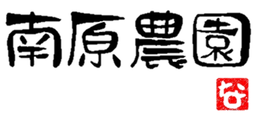 　◆ご注文者様◆お名前ご住所お電話番号ふりがな〒　　　　　－　　　　　　　－　　　　　　◆送り先◆◆送り先◆お名前フリガナ品目例　デコポン内容量例　2L　×27玉箱数例　3　箱のしのし希望配達日時お名前品目例　デコポン内容量例　2L　×27玉箱数例　3　箱表書き氏名月　　　日おところ〒TEL　(　　　-　　　-　　　)×　　　玉　　　　箱□お歳暮□お祝い□その他(　　　　　　　)□午前中　　□12～14時□14～16時　□16～18時□18～20時　□20～21時□指定無し備考備考備考備考備考備考備考備考◆送り先◆◆送り先◆お名前フリガナ品目例デコポン内容量例　2L　×27玉箱数例　3　箱のしのし希望配達日時お名前品目例デコポン内容量例　2L　×27玉箱数例　3　箱表書き氏名月　　　日おところ〒TEL　(　　　-　　　-　　　)×　　　玉　　　　箱□お歳暮□お祝い□その他(　　　　　　　)□午前中　　□12～14時□14～16時　□16～18時□18～20時　□20～21時□指定無し備考備考備考備考備考備考備考備考